П О С Т А Н О В Л Е Н И ЕПРАВИТЕЛЬСТВА  КАМЧАТСКОГО КРАЯ             г. Петропавловск-КамчатскийПРАВИТЕЛЬСТВО ПОСТАНОВЛЯЕТ:1. Внести в раздел 6 приложения к постановлению Правительства Камчатского края от 17.09.2010 № 384-П «Об утверждении Примерного положения о системе оплаты труда работников государственных учреждений, подведомственных Министерству строительства Камчатского края» следующие изменения:1) абзац 2 пункта 6.4. изложить в следующей редакции:«Предельный уровень соотношения среднемесячной заработной платы руководителя государственного учреждения, формируемой за счет всех источников финансового обеспечения и рассчитываемой за календарный год, и среднемесячной заработной платы работников государственного учреждения (без учета заработной платы руководителя государственного учреждения, его заместителей, главного бухгалтера) устанавливается в кратности от 1 до 5.»;2) пункт 6.8. изложить в следующей редакции:«Предельный уровень соотношения среднемесячной заработной платы заместителя руководителя и главного бухгалтера государственного учреждения, формируемой за счет всех источников финансового обеспечения и рассчитываемой за календарный год, и среднемесячной заработной платы работников государственного учреждения (без учета заработной платы руководителя государственного учреждения, его заместителей, главного бухгалтера) устанавливается в кратности от 1 до 5.».2. Настоящее постановление вступает в силу через 10 дней после дня его официального опубликования.СОГЛАСОВАНО:Министерство строительства Камчатского краяИсп. Ирина Владимировна Морозова, 42-19-86Пояснительная запискак проекту постановления Правительства Камчатского края«О внесении изменений в приложение к постановлению Правительства Камчатского края от 17.09.2010 № 384-П «Об утверждении Примерного положения о системе оплаты труда работников государственных учреждений, подведомственных Министерству строительства Камчатского края»	Проект постановления Правительства Камчатского  края  разработан в целях упорядочения отдельных вопросов оплаты труда руководителей, заместителей и главных бухгалтеров, а также в соответствии с решением рабочей группы по выработке предложений и изменений в систему оплаты труда государственных учреждений, подведомственных Министерству строительства Камчатского края.Проект постановления не подлежит оценке регулирующего воздействия в соответствии с постановлением правительства Камчатского края от 06.06.2013 № 233-П «Об утверждении Порядка проведения оценки регулирующего воздействия проектов нормативных правовых актов Камчатского края и экспертизы нормативных правовых актов Камчатского края».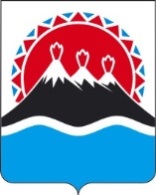 №О внесении изменений в приложение к постановлению Правительства Камчатского края от 17.09.2010 № 384-П «Об утверждении Примерного положения о системе оплаты труда работников государственных учреждений, подведомственных Министерству строительства Камчатского края»   Губернатор Камчатского края В.И. ИлюхинЗаместитель ПредседателяПравительства Камчатского краяТ.Ю.СмирновМинистр финансовКамчатского краяС.Г. ФилатовМинистр социального развития и труда Камчатского края	И.Э. КойровичМинистр строительстваКамчатского краяТ.Б. МитинаНачальник Главного правового управления Губернатора и Правительства Камчатского краяС.Н. Гудин